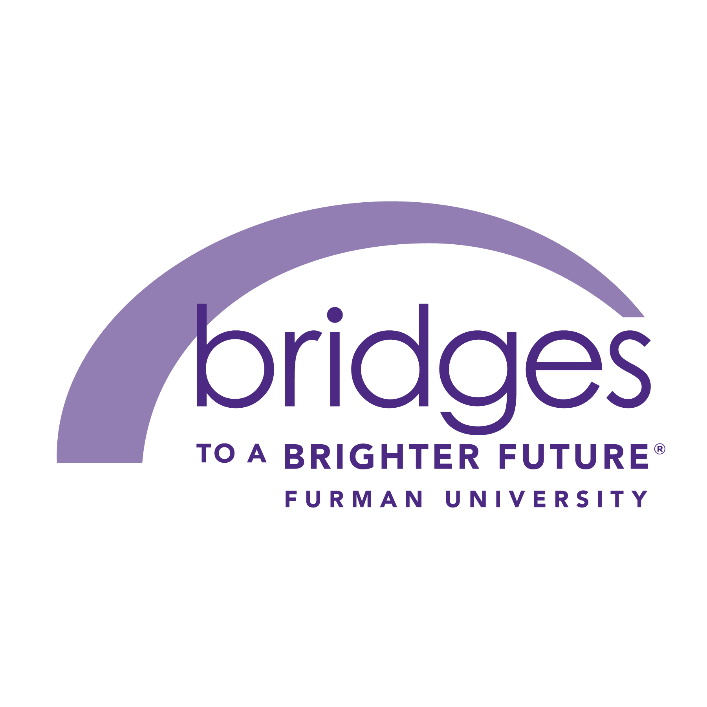 It is that time of the year where we are pairing each of you with your Bridges’ College Buddy. The main purpose of a College Buddy is to provide support and encouragement to Bridges graduates who will be enrolled as freshmen for the upcoming year or who have enlisted in the military.To ensure that we match you with a College Buddy that will be able to provide the best support for you, please complete the Student College Buddy Information Sheet attached. Please feel free to return forms via mail or complete the e-form online by Friday July 8th, 2022. We are looking forward to matching you with your future College Buddy!     College Buddy Program:Student College Buddy Information SheetName:Birthday:Preferred Gender Pronoun:Contact Number:Email Address: Three words you would use to describe yourself:What are some of your hobbies and interests?What career path are you looking to take this fall?4. What is one quality you would like your buddy to possess to be considered a good        College Buddy to you?5. What are your three biggest concerns about college?1)2)3)6. Do you celebrate any special religious holidays or traditions?7. What is your favorite type of music or artist? 8. What is your go-to genre that you generally find interesting to read? College Buddies often send college students personalized care packages throughout the year. For your College Buddy to send meaningful gifts to you, please complete the questions below: What would you like in a care package? Do you have any food allergies?List three of your favorite candies and snack foods:Candies: Snacks:What is your clothing size? (If you would like to share this). 1) Shirt: 2) Dress/Pants: 3) Shoes: 9.  Anything else you would like your buddy to know? 